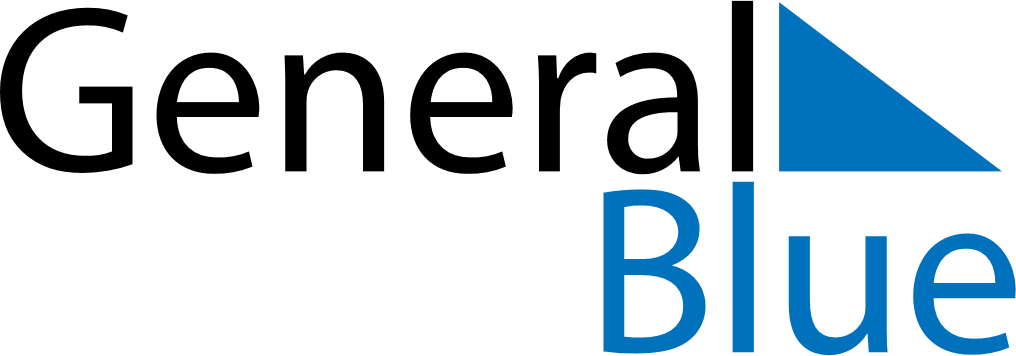 May 2022May 2022May 2022MalawiMalawiMondayTuesdayWednesdayThursdayFridaySaturdaySunday1Labour Day2345678Eid al Fitri
Labour Day9101112131415Kamuzu Day16171819202122Kamuzu Day (substitute day)232425262728293031